PELAKSANAAN PENDEKATAN RIGOROUS MATHEMATICAL THINKING UNTUK MENINGKATKAN KEMAMPUAN PEMAHAMAN KONSEPTUAL, PEMECAHAN MASALAH MATEMATIS SERTA PENGARUHNYA PADA SELF-REGULATED LEARNING SISWA DI SMATESISDiajukan untuk Memenuhi Salah Satu Syarat Memperoleh Gelar Magister Program Studi Pendidikan Matematika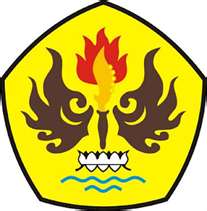 olehFIKI PURNAWANNIM 158060041MAGISTER PENDIDIKAN MATEMATIKAFAKULTAS PASCASARJANAUNIVERSITAS PASUNDANBANDUNG2017LEMBAR PENGESAHANPELAKSANAAN PENDEKATAN RIGOROUS MATHEMATICAL THINKING UNTUK MENINGKATKAN KEMAMPUAN PEMAHAMAN KONSEPTUAL, PEMECAHAN MASALAH MATEMATIS SERTA PENGARUHNYA PADA SELF-REGULATED LEARNING SISWA DI SMATESISOlehFiki Purnawan158060041Tesis Ini Telah Memenuhi Persyaratan Karya Tulis Ilmiah dan Telah Disetujui Oleh Tim Pembimbing untuk Diujikan Dalam Sidang Tugas Akhir Guna Memperoleh Gelar Magister Pendidikan MatematikaBandung,  Oktober 2017PERNYATAAN KEASLIAN TESISYang bertanda tangan di bawah ini,Nama	: Fiki PurnawanNIM	: 105050118Program Studi	: Magister Pendidikan MatematikaJudul Tesis	:  Pelaksanaan Pendekatan Rigorous Mathematical Thinking Untuk Meningkatkan Kemampuan Pemahaman Konseptual, Pemecahan Masalah Matematis Serta Pengaruhnya Pada Self-Regulated Learning Siswa Di SMADengan ini saya menyatakan, bahwa tesis dengan judul di atas beserta seluruh isi adalah benar-benar karya saya sendiri, dan saya tidak melakukan penjiplakan atau pengutipan dengan cara-cara yang tidak sesuai dengan etika keilmuan yang berlaku dalam masyarakat keilmuan. Atas pernyataan ini, saya siap menanggung resiko atau sanksi yang dijatuhkan kepada saya apabila kemudian ditemukan adanya pelanggaran atas etika keilmuan dalam karya saya ini, atau ada klaim dari pihak lain terhadap keaslian karya saya ini.							    Bandung,      Oktober 2017					                            Yang Membuat Pernyataan							  Fiki PurnawanKATA PENGANTARDengan menyebut nama Allah swt yang Maha Pengasih lagi Maha Panyayang, Kami panjatkan puja dan puji syukur atas kehadirat-Nya, yang telah melimpahkan rahmat, hidayah, dan inayah-Nya kepada kami, sehingga kami dapat menyelesaikan tesis yang berjudul: “Pelaksanaan Pendekatan Rigorous Mathematical Thinking Untuk Meningkatkan Kemampuan Pemahaman Konseptual, Pemecahan Masalah Matematis Serta Pengaruhnya Pada Self-Regulated Learning Siswa Di SMA”.Tesis ini disusun untuk memenuhi salah satu syarat dalam menempuh jenjang pendidikan sarjana pada Program Studi Magister Pendidikan Matematika Pasca Sarjana UNPAS Bandung.Peneliti menyadari bahwa tesis ini tidak akan dapat diselesaikan tanpa adanya bantuan moril maupun materil dari berbagai pihak. Untuk itu pada kesempatan ini peneliti menyampaikan terimaksih kepada yang terhormat:Bapak Prof. Dr. H. M. Didi Turmudzi, M.Si., selaku Dosen Pembimbing I yang senantiasa memberikan bimbingan sepenuh hati, memberi motivasi, dan memberikan arahan selama penyusunan tesis ini.Bapak H. Bana G. Kartasasmita, Ph.D selaku Dosen Pembimbing II yang disela-sela kesibukannya senantiasa memberikan nasihat dan saran kepada penulis, dan memberikan arahan selama penyusunan tesis ini.Seluruh dosen Program Studi Pendidikan Matematika yang senantiasa menjadi sumber ilmu yang berguna bagi penulis.Ibu In In Supianti, M.Pd., selaku Staf Prodi Magister Pendidikan Matematika Universitas Pasundan yang selalu memberi saran jika penulis mendapatkan kesulitan.Bapak Drs. Iwan Setiawan., selaku Kepala Sekolah SMA Negeri 18 Bandung, yang telah memberikan izin kepada penulis untuk melaksanakan penelitian di SMA Negeri 18 Bandung.Seluruh guru bidang studi matematika SMA Negeri 18 Bandung yang selalu memberikan semangat serta dorongan selama pelaksanaan penelitian.Orangtua tercinta Desi Nurdesih yang tidak pernah berhenti memberikan dukungan, kasih sayang, serta doanya kepada penulis.Teman-teman seperjuangan di Program Studi Magister Pendidikan Matematika UNPAS 2015 Genap, terimakasih atas indahnya kebersamaan yang kita lalui selama menjalani perkuliahan di UNPAS.Seluruh teman-teman, kerabat semua yang tidak bisa disebutkan satu persatu, terima kasih atas doa dan motivasi kepada penulis dalam menyelesaikan tesis ini.Penulis menyadari bahwa tesis ini masih terdapat banyak kekurangan, baik dari segi ini, materi, maupun kedangkalan teori atas dasar keterbatasan kemampuan dan pengetahuan penulis. Meskipun demikian, peneliti berharap semoga tesis ini dapat berguna bagi peneliti pada khususnya dan dunia pendidikan pada umumnya. Semoga segala kebaikan semua pihak yang telah membantu terselesaikannya tesis ini mendapatkan balasan dari Allah SWT. Aamiin.Bandung,    Oktober 2017PenulisFiki PurnawanTIM PEMBIMBINGTIM PEMBIMBINGPembimbing I,Prof. Dr. H. M. Didi Turmudzi, M.SiNIP. 194609271985021001Pembimbing II,H. Bana G. Kartasasmita, Ph.DNIP. 130760130Mengetahui,Mengetahui,Direktur Pasca Sarjana,Prof. Dr. H. M. Didi Turmudzi, M.SiNIP. 194609271985021001Ketua Program Magister Pendidikan MatematikaH. Bana G. Kartasasmita, Ph.DNIP. 130760130